1	مقدمةشهدت الشبكات الدولية إجراءات النداء البديلة (ACP) بطرق مختلفة؛ ونظراً إلى زيادة تعقيد الشبكات وظهور وانتشار البنى التحتية والخدمات القائمة على بروتوكول الإنترنت، أصبح توصيف إجراءات النداء البديلة أكثر صعوبة. وأثر إجراءات النداء البديلة على جميع الأطراف ليس واضحاً تماماً بعد؛ إذ ينطوي على أثر اقتصادي وجوانب تشغيلية قد تؤدي إلى تدهور أداء الشبكات.بينما كانت معاودة النداء في المراحل المبكرة أحد الأشكال الرئيسية لإجراءات النداء البديلة، أدى التقدم الحالي في البنى التحتية للشبكات إلى ظهور أشكال أخرى من هذه الإجراءات ليست واضحة تماماً للمنظمين والإدارات، ومن ثم أصبح وضع القواعد التنظيمية المناسبة لتهيئة سوق تنافسية سليمة وحماية حقوق المواطنين أكثر صعوبة.2	المقترحثمة شعور بأن دراسات إضافية لا تزال مطلوبة في لجان دراسات قطاع تقييس الاتصالات ذات الصلة لدراسة الآليات الجديدة المتعلقة بإجراءات النداء البديلة لتوصيفها ودراسة الآثار الاقتصادية لهذه الإجراءات على جميع الأطراف، بما في ذلك مقارنة المزايا بالمساوئ، ووضع التوصيات المناسبة تبعاً لذلك.يرد في الملحق بهذه الوثيقة تعديلات على القرار 29 تتعلق بالقضايا المذكورة أعلاه من منظور أوسع بالمقارنة مع السيناريو التقليدي المتمثل في معاودة النداء.MOD	AFCP/42A4/1القـرار 29 (المراجَع في )إجراءات النداء البديلة على شبكات الاتصالات الدولية(جنيف، 1996؛ مونتريال، 2000؛ فلوريانوبوليس، 2004؛ جوهانسبرغ، 2008؛ دبي، 2012)إن الجمعية العالمية لتقييس الاتصالات ()،إذ تُذكّر أ )	بالقرار 1099 الذي اعتمده المجلس في دورته لعام 1996 فيما يتعلق بإجراءات النداء البديلة على شبكات الاتصالات الدولية الذي حث قطاع تقييس الاتصالات على أن يضع، في أقرب وقت ممكن، التوصيات الملائمة فيما يتعلق بإجراءات النداء البديلة؛ب)	بالقرار 22 (المراجَع في ) للمؤتمر العالمي لتنمية الاتصالات،؛ج)	بالقرار 21 (المراجَع في ) لمؤتمر المندوبين المفوضين، بشأن إجراءات النداء البديلة على شبكات الاتصالات ،وإذ تدرك أ )	أن إجراءات النداء البديلة التي قد تنطوي على أضرار، غير مسموح بها في العديد من البلدان ومسموح بها في بلدان أخرى؛ب)	 من إجراءات النداء البديلة قد تنطوي على أضرار، قد تكون مغرية للمستعملين؛ج)	أن إجراءات النداء البديلة قد تنطوي على أضرار، مما قد يؤثر سلباً على إيرادات وكالات التشغيل المرخص لها من الدول الأعضاء، ويعوق بدرجة خطيرة، على وجه الخصوص، الجهود التي تبذلها البلدان النامية من أجل تحقيق التنمية السليمة لشبكات وخدمات الاتصالات لديها؛د )	أن التشوهات في أنماط الحركة من جراء إجراءات النداء البديلة التي قد تنطوي على أضرار، قد تؤثر على إدارة الحركة وتخطيط الشبكات؛ﻫ )	أن بعض أشكال قد تؤدي إلى تدهور شديد في أداء  وجودتهاوإذ تضع في اعتبارهانتائج ورشة عمل الاتحاد بشأن إجراءات النداء البديلة وتعرف هوية المنشأوإذ تؤكد من جديد أ )	أن من الحقوق السيادية لكل بلد أن ينظم اتصالاته؛ب)	أن دستور الاتحاد في مقدمته يولي الانتباه إلى "أهمية الاتصالات المتزايدة في الحفاظ على السلم وفي التنمية الاجتماعية والاقتصادية لجميع الدول"، وأن الدول الأعضاء وافقت على الدستور "سعياً منها إلى تسهيل العلاقات السلمية والتعاون الدولي والتنمية الاقتصادية والاجتماعية بين الشعوب عن طريق حُسن تشغيل الاتصالات"،وإذ تلاحظأنه لتقليل تأثير إجراءات النداء البديلة إلى أدنى حد:’1‘	ينبغي لوكالات التشغيل المرخص لها من الدول الأعضاء أن تبذل قصارى جهودها، في إطار قوانينها الوطنية، من أجل تحديد مستوى الرسوم المحصلة استناداً إلى التكلفة مع مراعاة المادة 1.1.6 من لوائح الاتصالات الدولية والتوصية ITU-T D.5؛’2‘	ينبغي للإدارات ووكالات التشغيل المرخص لها من الدول الأعضاءتقـرر1	أن الإدارات ووكالات التشغيل المرخص لها من الدول الأعضاء بقدر الإمكان جميع التدابير لوقف أساليب وممارسات تؤدي إلى تدهور شديد ؛	أن الإدارات ووكالات التشغيل المرخص لها من الدول الأعضاء ينبغي أن تنهج أسلوباً يقوم على التعاون من أجل احترام السيادة الوطنية للآخرين والمبادئ التوجيهية المقترحة المرفقة الخاصة بهذا التعاون؛4	أن تكلف لجنة الدراسات 2 لقطاع تقييس الاتصالات بدراسة الجوانب والأشكال الأخرى لإجراءات النداء البديلة بما فيهاأن تكلف لجنة الدراسات 3 لقطاع تقييس الاتصالات بدراسة الآثار الاقتصادية إجراءات النداء عدم تعرف هوية المنشأ أو انتحال الهوية على جهود البلدان النامية لتحقيق تنمية سليمة لشبكاتها وخدماتها الوطنية للاتصالات،تكلف مدير مكتب تقييس الاتصالاتأن يواصل التعاون مع مدير مكتب تنمية الاتصالات من أجل تسهيل مشاركة البلدان النامية في هذه الدراسات والاستفادة من نتائجها ومن أجل تنفيذ هذا القرارال‍مرفـق
(بالقـرار 29)المبادئ التوجيهية المقترحة على الإدارات ووكالات التشغيل المرخص لها
من الدول الأعضاء للتشاور بشأن تحقيقاً للتنمية العالمية للاتصالات الدولية، من المستصوب أن تتعاون الإدارات ووكالات التشغيل المرخص لها من الدول الأعضاء مع الجهات الأخرى وأن تنهج في ذلك أسلوباً يقوم على التعاون. وينبغي أن يأخذ أي تعاون أو إجراءات لاحقة، في الاعتبار القيود التي تفرضها القوانين الوطنية. والمبادئ التوجيهية التالية موصى بتطبيقها في البلد "س" (موقع مستعمل ) والبلد "ص" (موقع الجهة التي توفر ) فيما يتعلق . وعندما تكون حركة  موجهة إلى بلد بخلاف البلدين "س" أو "ص"، ينبغي احترام السيادة الوطنية للبلد الموجه إليه النداء وأوضاعه التنظيمية.ملاحظة - بالنسبة للعلاقات فيما بين البلدان التي تَعتبر  "خدمة من خدمات الاتصالات الدولية" كما هي مبينة في لوائح الاتصالات الدولية، ينبغي إبرام اتفاقات تشغيل ثنائية فيما بين وكالات التشغيل المعنية المرخص لها من الدول الأعضاء توضح شروط تشغيل خدمة .___________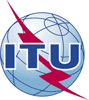 الجمعية العالمية لتقييس الاتصالات (WTSA-16)الحمامات، 25 أكتوبر - 3 نوفمبر 2016الجمعية العالمية لتقييس الاتصالات (WTSA-16)الحمامات، 25 أكتوبر - 3 نوفمبر 2016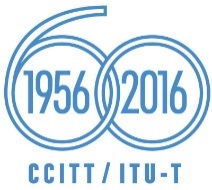 الجلسة العامةالجلسة العامةالمراجعة 1
للوثيقة 42(Add.4)-Aالمراجعة 1
للوثيقة 42(Add.4)-A30 سبتمبر 201630 سبتمبر 2016الأصل: بالإنكليزيةالأصل: بالإنكليزيةإدارات الاتحاد الإفريقي للاتصالاتإدارات الاتحاد الإفريقي للاتصالاتإدارات الاتحاد الإفريقي للاتصالاتإدارات الاتحاد الإفريقي للاتصالاتمقترح لتعديل القرار 29 - إجراءات النداء البديلة على
شبكات الاتصالات الدوليةمقترح لتعديل القرار 29 - إجراءات النداء البديلة على
شبكات الاتصالات الدوليةمقترح لتعديل القرار 29 - إجراءات النداء البديلة على
شبكات الاتصالات الدوليةمقترح لتعديل القرار 29 - إجراءات النداء البديلة على
شبكات الاتصالات الدولية"إجراءات النداء البديلة على شبكات الاتصالات الدولية""إجراءات النداء البديلة على شبكات الاتصالات الدولية""إجراءات النداء البديلة على شبكات الاتصالات الدولية""إجراءات النداء البديلة على شبكات الاتصالات الدولية"يتناول هذا القرار المراجع التغيرات الكبيرة التي طرأت على شبكات الاتصالات والطريقة التي يتم بها تقديم الخدمات عبر هذه الشبكات لا سيما عبر الحدود الدولية. وعلى الرغم من أنه من الصعب الآن إيجاد تعريف واحد أو محدد لإجراءات النداء البديلة، ينبغي مواصلة الدراسات لتحديد أشكال جديدة لإجراءات النداء البديلة ومحاولة تصنيفها بحيث يتسنى تفادي العواقب الوخيمة المترتبة على هذه الإجراءات.ملخص:البلد "س"
(موقع مستعمل )البلد "ص"
(موقع جهة توفير )يُستصوب عموماً انتهاج أسلوب معقول يقوم على التعاونيُستصوب عموماً انتهاج أسلوب معقول يقوم على التعاونينبغي للإدارة في البلد "س"، الراغبة في تقييد أو حظر ، أن تحدد موقفها بوضوح إزاء هذه السياسةينبغي أن تعلن الإدارة في البلد "س" موقفها الوطنيينبغي أن تسترعي الإدارة في البلد "ص" انتباه وكالات التشغيل المرخص لها من الدول الأعضاء وجهات توفير  العاملة في أراضيها إلى هذه المعلومات مستخدمة ما يتوافر لديها من السبل الرسميةينبغي للإدارة في البلد "س" أن تبلِّغ وكالات التشغيل المرخص لها من الدول الأعضاء والعاملة في أراضيها بموقفها إزاء هذه السياسة، وينبغي لوكالات التشغيل المرخص لها من الدول الأعضاء أن تتخذ الخطوات التي تضمن امتثال اتفاقات التشغيل الدولية التي هي طرف فيها لهذه السياسةينبغي لوكالات التشغيل المرخص لها من الدول الأعضاء في البلد "ص" أن تتعاون في النظر في إدخال أي تعديلات ضرورية على اتفاقات التشغيل الدوليةالبلد "س" (موقع مستعمل )البلد "ص" (موقع جهة توفير )ينبغي للإدارة في البلد "ص" و/أو وكالات التشغيل المرخص لها من الدول الأعضاء أن تتأكد من أن جهات توفير  العاملة في أراضيها على علم بما يلي: أ )	أن ينبغي عدم توفيرها في بلد تكون محظورة فيه صراحةً،ب)	أن ترتيبات  يجب ألا تؤدي إلى تدهور جودة وأداء الشبكات الهاتفية العمومية التبديلية الدوليةينبغي أن تتخذ الإدارة في البلد "س" جميع الخطوات المعقولة في نطاق اختصاصها ومسؤوليتها لوقف تقديم و/أو استعمال  في أراضيها، مما يكون: أ )	محظوراً؛ و/أو ب)	ضاراً بالشبكة.وينبغي لوكالات التشغيل في البلد "س" المرخص لها من الدول الأعضاء أن تتعاون في تنفيذ هذه الخطوات.ينبغي أن تتخذ الإدارة في البلد "ص" ووكالات التشغيل المرخص لها من الدول الأعضاء في البلد "ص" جميع الخطوات المعقولة لمنع جهات توفير  العاملة في أراضيها من توفير هذه الخدمة: أ )	في البلدان الأخرى المحظورة فيها؛ و/أوب)	عندما تكون ضارة بالشبكات المستعملة.